Job Hazard Analysis Form - Appendix to Job and Person SpecificationPlease tick one of the following statements:Please tick all those that apply, and put N/A if not applicableO – Occasionally (up to 1/3 of time); F – Frequently (up to 2/3 of time); C – Constantly (more than 2/3 of time) ## denotes to HR the need for a full PEHQ to be sent to all applicants for this position. Job Description and Person Specification (HR5)Post Number:Job Description and Person Specification (HR5)Post Number:Job Description and Person Specification (HR5)Post Number:Job Description and Person Specification (HR5)Post Number:Job Description and Person Specification (HR5)Post Number:Job Description and Person Specification (HR5)Post Number:Job Description and Person Specification (HR5)Post Number:Job Description and Person Specification (HR5)Post Number:Job DescriptionJob DescriptionJob DescriptionJob DescriptionJob DescriptionJob DescriptionJob DescriptionJob DescriptionJob DescriptionJob DescriptionJob DescriptionJob DescriptionSchool/Department:Early Years Centre/Sport and Community Services Early Years Centre/Sport and Community Services Early Years Centre/Sport and Community Services Early Years Centre/Sport and Community Services Early Years Centre/Sport and Community Services Early Years Centre/Sport and Community Services Early Years Centre/Sport and Community Services Early Years Centre/Sport and Community Services Early Years Centre/Sport and Community Services Early Years Centre/Sport and Community Services Early Years Centre/Sport and Community Services Post Title:Early Years PractitionerEarly Years PractitionerEarly Years PractitionerEarly Years PractitionerEarly Years PractitionerEarly Years PractitionerEarly Years PractitionerEarly Years PractitionerEarly Years PractitionerEarly Years PractitionerEarly Years PractitionerPlease enter Level under appropriate Career PathwayERETAETAETAEMSAMSAMSACAOR.NurseR.NurseClinicalPlease enter Level under appropriate Career Pathway2aERE CategoryAcademic PostsAcademic PostsAcademic PostsAcademic PostsAcademic PostsAcademic PostsAcademic PostsNon-Academic PostsNon-Academic PostsNon-Academic PostsNon-Academic PostsERE CategoryAcademic(mixed)Academic(mixed)ResearchOnlyResearchOnlyResearchOnlyTeachingonlyTeachingonlyEducation DevelopmentEducation DevelopmentPosts Responsible to (and Level):Posts Responsible to (and Level):Posts Responsible to (and Level):Posts Responsible to (and Level):Early Years Centre Coordinator (L3)Early Years Centre Coordinator (L3)Early Years Centre Coordinator (L3)Early Years Centre Coordinator (L3)Early Years Centre Coordinator (L3)Early Years Centre Coordinator (L3)Early Years Centre Coordinator (L3)Early Years Centre Coordinator (L3)Posts Responsible for (and Level):Posts Responsible for (and Level):Posts Responsible for (and Level):Posts Responsible for (and Level):Not applicableNot applicableNot applicableNot applicableNot applicableNot applicableNot applicableNot applicableJob Purpose: To be responsible for delivering a quality provision of care and education for children under five.Job Purpose: To be responsible for delivering a quality provision of care and education for children under five.Job Purpose: To be responsible for delivering a quality provision of care and education for children under five.Job Purpose: To be responsible for delivering a quality provision of care and education for children under five.Job Purpose: To be responsible for delivering a quality provision of care and education for children under five.Job Purpose: To be responsible for delivering a quality provision of care and education for children under five.Job Purpose: To be responsible for delivering a quality provision of care and education for children under five.Job Purpose: To be responsible for delivering a quality provision of care and education for children under five.Job Purpose: To be responsible for delivering a quality provision of care and education for children under five.Job Purpose: To be responsible for delivering a quality provision of care and education for children under five.Job Purpose: To be responsible for delivering a quality provision of care and education for children under five.Job Purpose: To be responsible for delivering a quality provision of care and education for children under five.Key Accountabilities/Primary Responsibilities (6-10 bullet points maximum)Develop positive relationships with all children in the Centre ensuring that you know them and their parents or guardians as part of their induction working as part of the bigger Early Years team.Be familiar with all the routines, procedures and policies essential to the Early Years Centre.Deliver interesting activities to your groups to deliver a broad, balanced, stimulating and interactive curriculum engaging your children in their learning and development.Integrate assessment into your planning and delivery of activities in all areas of the curriculum framework. Use your assessment information to inform how you prepare and deliver tailored learning experiences for individuals or groups of childrenTake responsibility for ensuring that your activities are properly resourced in advance and that your plans are readily available for others to take your place in your absence.Talk to the parents or guardians of your children in your care daily about their developmental progress and well being both at home and in the Centre.Help with the preparation and clearing of each designated area before and after activities taking an active responsibility for Health and Safety, particularly food hygiene, cleanliness, personal and physical environment in which your children eat sleep, learn and play. Report any issues immediately to line manager or relevant safety body.Fulfil all responsibilities allocated to you and your team as part of your rota of duties or as additional individual or shared tasks in a timely and professional manner as requested by your line manager.Achieve a high level of care and education in the full age range within the Early Years setting, engaging fully with opportunities to develop and practice as a reflective Early Years professional.% Time10%70%20%Internal & External Relationships: (nature & purpose of relationships) City Council’s Faculty of Social and Human Sciences (Education disciplines)FE CollegesInternal & External Relationships: (nature & purpose of relationships) City Council’s Faculty of Social and Human Sciences (Education disciplines)FE CollegesSpecial Requirements: This post requires an enhanced CRB check and to be trained in Child Protection/Safeguarding in line with the University’s policy. The post holder is expected to work flexibly to provide services to a range of customers. As a maximum the post holder will be expected to work one weekday evening and 1 weekend day per month as well as specific peak times per serviceSpecial Requirements: This post requires an enhanced CRB check and to be trained in Child Protection/Safeguarding in line with the University’s policy. The post holder is expected to work flexibly to provide services to a range of customers. As a maximum the post holder will be expected to work one weekday evening and 1 weekend day per month as well as specific peak times per servicePerson SpecificationPerson SpecificationPerson SpecificationPerson SpecificationCriteriaEssentialDesirableHow to be assessedQualifications, Knowledge and Experience:NVQ Level 3 in Childcare and Education/CACHE Diploma/NNEB or equivalent Some practitioner experience working in an Early Years settingKnowledge of the Early Years Foundation Stage FrameworkPractical knowledge of Child Protection ProceduresBehaviour Management experienceFirst Aid CertificateFood Hygiene√√√√√√√Award certificateApplication/ReferenceApplication Assessment TaskInterviewAward certificateAward certificatePlanning and Organising:Able to plan and organise own work ensuring allocated tasks are completed on time and to a high qualityBeing able to plan activities in advance to ensure space, resources and people are availableExperience of delivering activities and assessing development simultaneously to plan future learningBe able to multi task while dealing with children and their immediate needs√√√√ApplicationInterviewInterviewInterviewPlem Solving and Initiative:Track record of responding calmly when children are upset or an incident occursAble to take the initiative in planning or delivering new activities in the Centre√√Application InterviewManagement and Teamwork: Contribute positively to a team in an Early Years settingManagement of teaching and play resources  (e.g. people, time, space and materials)√√InterviewApplicationCommunicating and Influencing:Good written and verbal skillsMaking language accessible to young childrenAble to talk clearly to parents and guardiansAble to contribute positively  to  team meetings √√√√Application Assessment TaskInterviewAssessment TaskOther Skills and Behaviours:Computer literate (Internet, Outlook, Word, Excel)Able to understand cultural diversity Ability to speak a second language√√√Application     InterviewApplicationSpecial Requirements:Enhanced CRB DisclosureSchool/Department:Student ServicesPost Title:Early Years PractitionerPost Number:This post is an office-based job with routine office hazards e.g. use of VDU This post has some hazards other than routine office e.g. more than use of VDU Environmental ExposuresO*FCOutside work N/AN/AExtremes of temperature (eg fridge/ furnace)N/AN/AN/APotential for exposure to body fluids                                               ##N/AN/AN/APossible Contact with patients in a clinical/home setting                               ##N/AN/AN/ANoise (greater than 80 dba- 8 hrs twa)                                           ##N/AN/AN/AExposure to hazardous substances (eg solvents, liquids, dust, fumes, biohazards, animals). Specify …………………………………………..                 ##N/AN/AN/AFrequent hand washingN/AN/AN/AIonising radiation.                   N/AN/AN/AEquipment/Tools/Machines usedFood Handling                                                                              ##N/AN/ADriving university vehicles(e.g. car/van/LGV/PCV)                           ##N/AN/AUse of latex gloves (note: prohibited unless a specific clinical necessity)                                                                                                    ##   N/AN/AN/AVibrating tools ( eg strimmers, hammer drill, lawnmowers)              ##N/AN/AN/APhysical AbilitiesLoad manual handling. N/AN/AN/ARepetitive Crouching/Kneeling/StoopingN/AN/AN/ARepetitive Pulling/PushingN/AN/AN/ARepetitive LiftingN/AN/AN/AStanding for prolonged periodsN/AN/AN/ARepetitive Climbing i.e. steps, stools, laddersN/AN/AN/AFine motor grips (eg pipetting)                                                       N/AN/AN/AGross motor gripsN/AN/AN/ARepetitive reaching below shoulder heightN/AN/AN/ARepetitive reaching at shoulder heightN/AN/AN/ARepetitive reaching above shoulder heightN/AN/AN/APsychosocial IssuesFace to face contact with publicN/AN/ALone workingN/AN/AN/AShift work/night work/on call duties                                                ##N/AN/A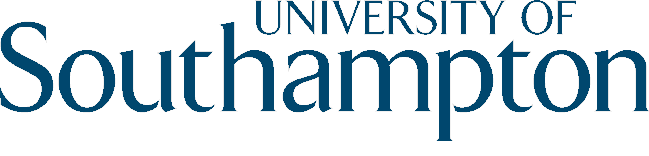 